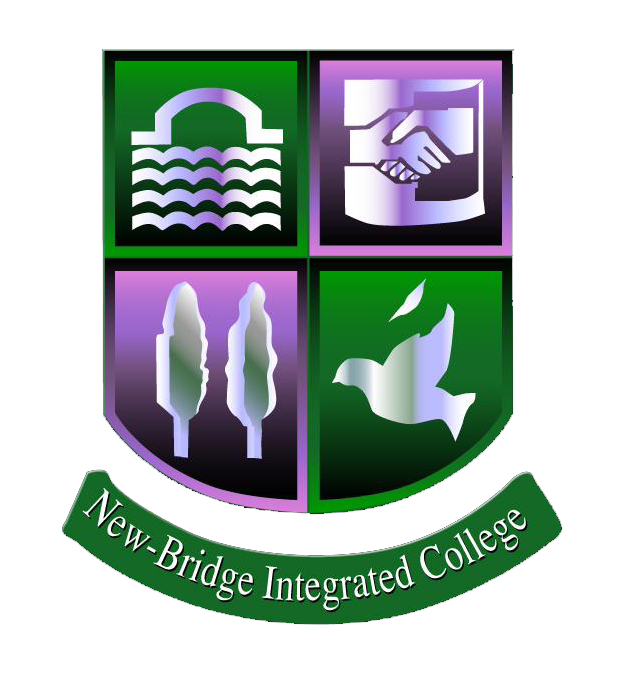 Post: Head of ScienceNew-Bridge Integrated CollegeThis application should be returned with the Equality Monitoring Form to:- Principal’s Secretary, New-Bridge Integrated College, 25 Donard View Road, Loughbrickland, BT32 3LN,                      or by hand by the closing date, Noon on Thursday 19 May 2022.  Applications forms may not be returned by email. Personal DetailsSurname: ______________________ Previous Surname: _____________ Mr/Mrs/Miss/Ms/Other  First Name(s): ____________________________________________________________________Home Address: __________________________________________________________________________________________________________________________ Post Code: ______________Previous Address if moved within last 5 years: ________________________________________________________________________________________________ Post Code _______________Telephone Number (day): ______________(evening): _______________ (mobile): ____________Email address: _________________________ City/Town of Birth: _________________________National Insurance No: ___________________ Teacher Ref No:  ___________________________Do you require a permit to work within the EU?					Yes/No(If yes, please give details) _______________________________________________________________________________Do you hold a current Driving Licence?				No/Provisional/Full/HGVOr have you access to transport?					Yes/NoHow did you learn of this vacancy? ___________________________________________________In accordance with the Disability Discrimination Act, a person is disabled if they have, or have had, ‘a physical or mental impairment which has, or has had, a substantial and long-term effect on their ability to carry out normal day-to-day activities’.If you consider yourself to have or have had a disability that is relevant to the position for which you are applying, please provide any relevant information about your disability and your requirements that you may need so that we can process your application fairly and make any reasonable arrangements/adjustments for your attendance at interview.EducationMembership of professional bodies.  Please confirm if by election or by examination________________________________________________________________________________Are you currently attending any course of study?				YES/NOIf YES give details__________________________________________________________________________________________________________________________________________________TrainingEmployment HistoryName and Address of Current Employer_______________________________________________________________________________________________________________________________Date Appointed _________________	       Position/Designation _______________________Duties and Responsibilities ________________________________________________________________________________________________________________________________________________________________Present Wage/Salary ____________________ per week/month/annumPeriod of Notice required_________________________________________May we contact your current employer if you are under consideration for appointment?  Yes/NoReferencesPlease nominate two referees both of which should be either your current or a previous employer. Please provide email addresses and telephone numbers for each referee. (References will be sought once shortlisting has been completed).Name ____________________________		Name ___________________________Address __________________________		Address __________________________________________________________		__________________________________________________________________		__________________________________________________________________		_________________________________Post Code ________________________		Post Code ________________________Email address _________________			Email Address __________________Telephone No. day _________________		Telephone No. day __________________Business _________________________		Business ___________________________Relationship ______________________ 		Relationship ________________________I declare to the best of my knowledge, the information on this form is correct. I understand that any false statement may disqualify me from employment or render me liable to dismissal.  I enclose Equal Opportunities Monitoring form and Health Declaration.Signature _____________________________________		Date ___________________Completed forms should be returned NOT LATER THAN Noon on Thursday 19 May 2022. Forms may be posted or hand delivered to;The College Secretary, New-Bridge Integrated College, 25 Donard View Road, Loughbrickland, BT32 3LNCompleted application forms cannot be accepted by email. New-Bridge Integrated College is an Equal Opportunity Employer promoting Equality and Fairness in Service and Employment.Please give details of educational qualifications gained up to leaving school, eg, ‘O’, GCSE, ‘A’Please give details of educational qualifications gained up to leaving school, eg, ‘O’, GCSE, ‘A’Please give details of educational qualifications gained up to leaving school, eg, ‘O’, GCSE, ‘A’Please give details of educational qualifications gained up to leaving school, eg, ‘O’, GCSE, ‘A’Examination YearQualificationSubjectGrade/ResultPlease give details of third level qualificationsPlease give details of third level qualificationsPlease give details of third level qualificationsPlease give details of third level qualificationsPlease give details of third level qualificationsUniversity/CollegeDegree/diplomaDate of awardCourse titleResultDateDetails of Training AttendedPrevious Employment – commencing with the most recent (not current position)* please explain any gaps in employment historyPrevious Employment – commencing with the most recent (not current position)* please explain any gaps in employment historyPrevious Employment – commencing with the most recent (not current position)* please explain any gaps in employment historyPrevious Employment – commencing with the most recent (not current position)* please explain any gaps in employment historyPrevious Employment – commencing with the most recent (not current position)* please explain any gaps in employment historyEmployer(Name, Address and nature of business) PositionHeld DatesFrom / ToBrief details of your roleReason for LeavingPlease demonstrate how you meet the “Essential” criteria (continue on a separate sheet, if necessary).Please demonstrate how you meet the “Desirable” criteria (continue on a separate sheet, if necessary)